Volunteers: Groups, Teens, Individuals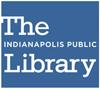 What can they do?A sample list – there’s so much more!Collection SupportShiftingMeasuringBlockingDisplay refreshLike books togetherPull list, lost books, HQ listWeeding – damaged booksWandingSort book cartsOrganize periodicals, DVDs, CDs, unprocessedClean and prepare Bunny BagsReset the book sale cartOutdoor projectsPlanting, weedingBuild a gardenGardening maintenancePainting – bike rack, benches, picnic tables, curbsTrash pick-upCreek, wetlands clean-upClear cobwebs around building and guttersSpecial event hosts – costumes welcome!Special projects wrapping books stuffing envelopesIndoor plant care“Spring Cleaning” anytime of the yearWash booksClean tables, chairs, computersDust everythingOrganize brochure racksRefill bus route racksUpdate/refresh community bulletin boardsDesign and install seasonal bulletin boardsPlant care – repot, trimInspect and wash toysFiling, shreddingOrganize storage areasProgrammingPrepare materials for craftsPlan and execute a programLead a scheduled program – Legos, game time, robotics, etc.Conduct mock interviewsHelp with resume’s and job searchCall to confirm attendeesTake attendance/picturesDon’t see the volunteer activity that you’re considering?  Let’s talk about it!Contact your Volunteer Resources – 317-275-4049